RICKY PERSONAL DATA : Mobile No.	:	C/o 0505891826Email ID	:	ricky.379134@2freemail.com Languages Known	:	English, Hindi, Konkani & Marathi Date of Birth	:	11th January, 1990EDUCATIONAL QUALIFICATION : Passed T.Y.B.Com Examination from CLARAS COLLEGE OF COMMERCE (2011)Passed H.S.C. Examination from ST. MARY’S JR. COLLEGE (2008)Passed S.S.C. Examination from ST. XAVIER’S HIGH SCHOOL (2006)PROFESSIONAL EXPERIENCE :        July 2015 to December 2017 Emirates Airline reservation        POSITION – Customer sales and service agent  Assisting passengers with Emirates flight reservation.Assisting passengers with online visa application procedures.Assisting passengers with information about their mishandled baggage.Taking  passengers feedback complaint and compliment and  which is directly reported to supervisors .January 2012 to January 2015 Cambata aviation for Cathay Pacific airlinesPOSITION-Assistant supervisor ground staff.Assisting at check in counters with their boarding pass for business, economy and premium economy class passengers.Assisting transiting passengers to other airlines as scheduled.Assisting passengers with procedures of mishandled baggage.Responsible for day to day smooth flow of operations for arrival departure and direct transit passengers.Assisting unaccompanied minors, aged and passengers with special attention through boarding procedures.Assisting airline crew through immigration and custom procedures.HOBBIES: Playing football and travelling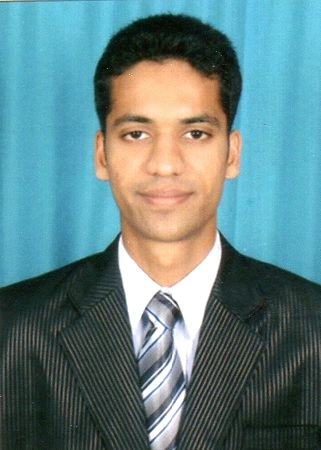 